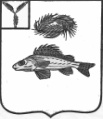 АдминистрацияДекабристского муниципального образованияЕршовского муниципального района Саратовской областиПОСТАНОВЛЕНИЕот 28 мая 2018 г.									№ 20О внесении изменений в постановлениеадминистрации Декабристского МОЕршовского муниципального районаот 10.03.2016 г. № 14В соответствии с Федеральным законом от 27.07.2010 № 210-ФЗ «Об организации предоставления государственных и муниципальных услуг», с постановлением Правительства РФ от 26.03.2016 № 236 «О требованиях к предоставлению в электронной форме государственных и муниципальных услуг», руководствуясь Уставом Декабристского муниципального образования Ершовского муниципального района, администрация Декабристского муниципального образования Ершовского муниципального районаПОСТАНОВЛЯЕТ:Внести в приложение к постановлению администрации Декабристского муниципального образования Ершовского муниципального района от 10.03.2016 № 14 «Об утверждении административного регламента предоставления муниципальной услуги «Предоставление земельных участков, находящихся в муниципальной собственности на торгах» следующие изменения:пункт 2.7 изложить в новой редакции:«2.7. Исчерпывающий перечень оснований для отказа в приеме документов.Оснований для отказа в приеме документов нет.»;пункт 2.13 дополнить абзацем следующего содержания:«Ответ на обращение направляется в форме электронного документа по адресу электронной почты, указанному в обращении, поступившем в форме электронного документа, и в письменной форме по почтовому адресу, указанному в обращении, поступившем в письменной форме»;пункт 3.1.5.3 дополнить абзацем следующего содержания:«Заявителю обеспечивается доступ к результату предоставления услуги, полученному в форме электронного документа, на едином портале, порталах услуг или официальных сайтах (в том числе в едином личном кабинете) в течение срока, установленного законодательством Российской Федерации. Заявителю предоставляется возможность сохранения электронного документа, являющегося результатом предоставления услуги и подписанного уполномоченным должностным лицом с использованием усиленной квалифицированной электронной подписи, на своих технических средствах, а также возможность направления такого электронного документа в иные органы (организации)».Разместить настоящее постановление на официальном сайте администрации Ершовского муниципального района.Контроль за исполнением настоящего постановления оставляю за собой.Глава Декабристского МО						/М.А. Полещук/